REQUEST FOR OFF-CAMPUS EVENT
TO RECEIVE RECITAL ATTENDANCE CREDIT1) Get approval from applied instructor before attending off campus concert or recital 2) Bring program or ticket stub (along with this form) to Kelly Athey following the event. 3) Follow up approximately one week later to confirm that credit was granted. I am requesting that attendance at ______________________________on _________________count toward my recital attendance for ________ 20 ______  semester.Name ________________________________________________Date ____________________  PROGRAM OR TICKET STUB ATTACHED    ______________________________________________________________________________ 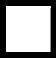  APPROVED                      NOT APPROVED
DATE __________________________ Applied Teacher _______________________________ 